Zittingsdocument<NoDocSe>A9-0213/2020</NoDocSe><Date>{10/11/2020}10.11.2020</Date><RefProcLect>***I</RefProcLect><TitreType>VERSLAG</TitreType><Titre>over het voorstel voor een verordening van het Europees Parlement en de Raad tot wijziging van Verordening (EU) nr. 575/2013 wat betreft aanpassingen aan het securitisatiekader ter ondersteuning van het economisch herstel in respons op de COVID-19-pandemie</Titre><DocRef>(COM(2020)0283 – C9-0208/2020 – 2020/0156(COD))</DocRef><Commission>{ECON}Commissie economische en monetaire zaken</Commission>Rapporteur: <Depute>Othmar Karas</Depute>PR_COD_1consamComINHOUDBlz.ONTWERPWETGEVINGSRESOLUTIE VAN HET EUROPEES PARLEMENT	5PROCEDURE VAN DE BEVOEGDE COMMISSIE	19HOOFDELIJKE EINDSTEMMING IN DE BEVOEGDE COMMISSIE	20ONTWERPWETGEVINGSRESOLUTIE VAN HET EUROPEES PARLEMENTover het voorstel voor een verordening van het Europees Parlement en de Raad tot wijziging van Verordening (EU) nr. 575/2013 wat betreft aanpassingen aan het securitisatiekader ter ondersteuning van het economisch herstel in respons op de COVID-19-pandemie(COM(2020)0283 – C9-0208/2020 – 2020/0156(COD))(Gewone wetgevingsprocedure: eerste lezing)Het Europees Parlement,–	gezien het voorstel van de Commissie aan het Parlement en de Raad (COM(2020)0283),–	gezien artikel 294, lid 2, en artikel 114 van het Verdrag betreffende de werking van de Europese Unie, op grond waarvan het voorstel door de Commissie bij het Parlement is ingediend (C9-0208/2020),–	gezien artikel 294, lid 3, van het Verdrag betreffende de werking van de Europese Unie,–	gezien het advies van de Europese Centrale Bank van 23 september 2020,–	gezien het advies van het Europees Economisch en Sociaal Comité van 29 oktober 2020,–	gezien artikel 59 van zijn Reglement,–	gezien het verslag van de Commissie economische en monetaire zaken (A9-0213/2020),1.	stelt onderstaand standpunt in eerste lezing vast;2.	verzoekt de Commissie om hernieuwde voorlegging aan het Parlement indien zij haar voorstel vervangt, ingrijpend wijzigt of voornemens is het ingrijpend te wijzigen;3.	verzoekt zijn Voorzitter het standpunt van het Parlement te doen toekomen aan de Raad en aan de Commissie alsmede aan de nationale parlementen.Amendement		1AMENDEMENTEN VAN HET EUROPEES PARLEMENT*op het voorstel van de Commissie---------------------------------------------------------2020/0156(COD)Voorstel voor eenVERORDENING VAN HET EUROPEES PARLEMENT EN DE RAADtot wijziging van Verordening (EU) nr. 575/2013 wat betreft aanpassingen aan het securitisatiekader ter ondersteuning van het economisch herstel in respons op de COVID-19-pandemie
(Voor de EER relevante tekst)HET EUROPEES PARLEMENT EN DE RAAD VAN DE EUROPESE UNIE,Gezien het Verdrag betreffende de werking van de Europese Unie, en met name artikel 114,Gezien het voorstel van de Europese Commissie,Na toezending van het ontwerp van wetgevingshandeling aan de nationale parlementen,gezien het advies van de Europese Centrale Bank van 23 september 2020,Gezien het advies van het Europees Economisch en Sociaal Comité van 29 oktober 2020,Handelend volgens de gewone wetgevingsprocedure,Overwegende hetgeen volgt:(1)	De COVID-19-pandemie heeft zware gevolgen voor de mensen, bedrijven, gezondheidszorgstelsels en economieën van de lidstaten. De Commissie heeft in haar mededeling aan het Europees Parlement, de Europese Raad, de Raad, het Europees Economisch en Sociaal Comité en het Comité van de Regio’s van 27 maart 2020 getiteld “Het moment van Europa: herstel en voorbereiding voor de volgende generatie” benadrukt dat liquiditeit en toegang tot financiering in de komende maanden knelpunten zullen blijven. Het is daarom van cruciaal belang dat het herstel van de zware economische schok die door de COVID-19-pandemie is veroorzaakt, wordt ondersteund door in bestaande financiële wetgeving gerichte wijzigingen aan te brengen. Dit pakket maatregelen wordt goedgekeurd onder het label “Herstelpakket voor de kapitaalmarkten”.(2)	Voor kredietinstellingen en beleggingsondernemingen (“instellingen”) is een sleutelrol weggelegd door hun bijdrage aan het herstel. Tegelijkertijd zullen zij waarschijnlijk ook lijden onder de verslechterende economische situatie. Bevoegde autoriteiten hebben instellingen tijdelijke versoepelingen toegestaan wat betreft kapitaal, liquiditeit en bepaalde operationele aspecten, zodat deze hun rol kunnen blijven spelen bij het financieren van de reële economie in een omgeving die een stevigere uitdaging vormt. Met hetzelfde doel hebben het Europees Parlement en de Raad snel gerichte aanpassingen aangebracht in de Verordeningen (EU) nr. 575/2013 en (EU) 2019/876 in reactie op de COVID-19-pandemie.(3)	Securitisaties vormen een belangrijk onderdeel van goed functionerende financiële markten omdat zij bijdragen tot diversificatie van de financieringsbronnen van instellingen en tot vrijmaking van toetsingsvermogen waarmee vervolgens een uitbreiding van de kredietverlening kan worden gesteund. Bovendien bieden securitisaties extra beleggingsmogelijkheden aan instellingen en andere marktdeelnemers, waardoor portefeuilles kunnen worden gediversifieerd en de financiering van ondernemingen en particulieren, zowel binnen lidstaten als grensoverschrijdend binnen de Unie, vlotter kan verlopen.(4)	Het is van belang dat de capaciteit van de instellingen om de nodige financiering te verschaffen aan de reële economie in de nasleep van de COVID-19-pandemie wordt versterkt, waarbij er gezorgd wordt voor adequate prudentiële waarborgen om de financiële stabiliteit te bewaren. Gerichte wijzigingen van Verordening (EU) nr. 575/2013 wat betreft het securitisatiekader moeten bijdragen tot de verwezenlijking van deze doelstellingen en moeten de samenhang en de complementariteit van dat kader met de verscheidene maatregelen op Unie- en nationaal niveau versterken om de COVID-19-pandemie te bestrijden.(5)	De sluitstenen van het Bazel III-kader dat op 7 december 2017 is gepubliceerd leggen in het geval van securitisatieblootstellingen een minimumkredietbeoordeling op aan slechts een beperkt aantal verschaffers van protectie, namelijk aan entiteiten die geen soevereine entiteiten, entiteiten uit de publieke sector, instellingen of andere uit prudentieel oogpunt gereglementeerde financiële instellingen zijn. Bijgevolg moet artikel 249, lid 3, van Verordening (EU) nr. 575/2013 worden gewijzigd om het in overeenstemming te brengen met het Bazel III-kader ter vergroting van de nationale garantieregelingen die de strategieën van de instellingen ondersteunen om NPE’s te securitiseren in de nasleep van de COVID-19-pandemie. Omwille van de consistentie met het Bazel III-kader dient een ongereguleerde verschaffer van niet-volgestorte kredietprotectie zich in een kredietkwaliteitscategorie 2 te bevinden bij uitgifte en in een kredietkwaliteitscategorie 3 in de periode daarna.(6)	Het huidige prudentiële kader van de Unie voor securitisatie is ontworpen op basis van de meest gebruikelijke securitisatietransacties, namelijk renderende leningen. In haar advies over de regelgevingsbehandeling van de securitisatie van niet-renderende blootstellingen van 23 oktober 2019 wees de Europese Bankautoriteit (EBA) erop dat het huidige prudentiële kader voor securitisatie, als bepaald in Verordening (EU) nr. 575/2013, bij toepassing op securitisaties van NPE’s leidt tot buitensporige kapitaalvereisten omdat de op interne ratings gebaseerde benadering (SEC-IRBA) en de gestandaardiseerde benadering (SEC-SA) niet consistent zijn met de specifieke risicodeterminanten van NPE’s. Er moet dus een specifieke behandeling voor de securitisatie van NPE’s worden ingevoerd, die voortbouwt op de bevindingen van de EBA en terdege rekening houdt met de Europese specifieke kenmerken van de NPE-securitisatiemarkt en de markt voor NPE’s, alsmede met de ontwikkelingen in de internationale normen voor blootstellingen aan NPE-securitisaties. Om de relevante Bazel-norm zorgvuldig te kunnen beoordelen wanneer deze is gepubliceerd, moet aan de Commissie een mandaat worden verleend om de prudentiële behandeling van NPE-securitisaties te herzien.(6 bis)	Aangezien de markt voor NPE’s naar alle waarschijnlijkheid zal groeien en ingrijpend zal wijzigen ten gevolge van de COVID-19-crisis, wordt het passend geacht de NPE-securitisatiemarkt te blijven monitoren en het kader te herzien in het licht van een potentieel grotere pool gegevens. Derhalve moet voor de EBA in artikel 519 bis bis een mandaat worden opgenomen om de NPE-securitisatiemarkt te monitoren en een verslag voor te leggen aan het Europees Parlement en de Commissie over de wenselijkheid van een herziening van de kapitaalvereisten van NPE-securitisaties, met het oog op de situatie op de NPE-securitisatiemarkt, in het bijzonder, en de markt voor NPE’s, in het algemeen, ten gevolge van de COVID-19-crisis.(7)	In haar verslag over het STS-kader voor synthetische securitisatie” van 6 mei 2020 heeft de EBA opgemerkt dat het nodig is om een specifiek kader in te voeren voor eenvoudige, transparante en gestandaardiseerde (STS) op de balans opgenomen securitisaties. Gezien de verminderde principaal-agentrisicoʼs en modelrisicoʼs van eenvoudige, transparante en gestandaardiseerde op de balans opgenomen securitisatie in vergelijking met op de balans opgenomen securitisatie die niet eenvoudig, transparant en gestandaardiseerd is, moet een passende risicogevoelige kalibratie voor eenvoudige, transparante en gestandaardiseerde op de balans opgenomen securitisatie worden ingevoerd, zoals aanbevolen in het EBA-verslag, voortbouwend op de huidige preferentiële regelgevende behandeling van senior tranches van kmo-portefeuilles. Als er dankzij de meer risicogevoelige behandeling van de senior tranche van deze securitisaties meer gebruik wordt gemaakt van eenvoudige, transparante en gestandaardiseerde op de balans opgenomen securitisatie, zal toetsingsvermogen vrijkomen en de leencapaciteit van instellingen uiteindelijk verder worden uitgebreid op een prudentieel verantwoorde wijze. Er moet ook een “grandfathering rule” worden toegepast voor uitstaande senior posities in synthetische op de balans opgenomen securitisaties waarop als initiator optredende instellingen het huidige artikel 270 hebben toegepast vóór de inwerkingtreding van deze verordening.(7 bis)	In de context van het economisch herstel van de COVID-19-crisis en omwille van de financiële stabiliteit is het van cruciaal belang dat eindgebruikers hun risico’s kunnen blijven afdekken om de soliditeit van hun balansen te beschermen. In het eindverslag van het Forum op hoog niveau over de kapitaalmarktenunie wordt opgemerkt dat een te conservatieve standaardbenadering van het kredietrisico van de tegenpartij (SA-CCR) een schadelijk effect zou kunnen hebben op de beschikbaarheid en kosten van financiële afdekking voor eindgebruikers. In dat verband zou de Commissie tegen ...[30 juni 2021] de toepassing van de SA-CCR-benadering moeten herzien waarbij terdege rekening gehouden moet worden met de specifieke kenmerken van de Europese banksector en economie, het gelijke internationale speelveld en ontwikkelingen in internationale normen en fora.(7 ter)	In nauwe samenwerking met het Europees comité voor Systemische Risico’s (ESRB), moet de Commissie als onderdeel van de aanstaande invoering van het Bazel III-kader, tegen ... [31 december 2021] een verslag opstellen om de preferentiële regelgevende behandeling van blootstellingen in de vorm van rechten van deelneming of aandelen in instellingen voor collectieve belegging (icb’s) te beoordelen, wanneer hun onderliggende portefeuille bestaat uit staatsobligaties van lidstaten van de eurozone waarvan het relatieve gewicht voor elke obligatie van de lidstaten gelijk is aan het relatieve gewicht van de kapitaalinjectie van elke lidstaat aan de Europese Centrale Bank (ECB), rekening houdend met het standpunt van het Europees Parlement inzake door overheidsobligaties gedekte effecten (SBBS) als vastgesteld op 23 maart 2019.▌(9)	Daar de doelstelling van deze verordening, namelijk het maximaliseren van de capaciteit van instellingen om krediet te verlenen en verliezen te absorberen die met de COVID-19-pandemie verband houden, zonder dat een en ander ten koste gaat van hun veerkracht, niet voldoende door de lidstaten kan worden verwezenlijkt, maar vanwege de omvang en de gevolgen ervan beter door de Unie kan worden verwezenlijkt, kan de Unie, overeenkomstig het in artikel 5 van het Verdrag betreffende de Europese Unie neergelegde subsidiariteitsbeginsel, maatregelen nemen. Overeenkomstig het in hetzelfde artikel neergelegde evenredigheidsbeginsel gaat deze verordening niet verder dan nodig is om deze doelstellingen te verwezenlijken.(10)	Verordening (EU) nr. 575/2013 moet daarom dienovereenkomstig worden gewijzigd,HEBBEN DE VOLGENDE VERORDENING VASTGESTELD:Artikel 1
Wijzigingen in Verordening (EU) nr. 575/2013Verordening (EU) nr. 575/2013 wordt als volgt gewijzigd: (-1)	Aan artikel 242 wordt het volgende punt toegevoegd:“(19 bis) 	“synthetisch overgebleven rentemarge”: een synthetisch overgebleven rentemarge als omschreven in artikel 2, punt 28, van Verordening (EU) nr. 2017/2402.”;(-1 bis)	Artikel 248 wordt als volgt gewijzigd:(a)	aan lid 1 wordt het volgende punt toegevoegd:“(d bis) De blootstellingswaarde van een synthetisch overgebleven rentemarge moet, in voorkomend geval, de volgende items bevatten:(i)	inkomsten uit de gesecuritiseerde blootstellingen die de initiërende instelling al heeft erkend in haar winst- en verliesrekening onder het toepasselijke kader voor financiële verslaggeving dat de initiërende instelling contractueel heeft aangewezen aan de transactie als synthetisch overgebleven rentemarge;(ii)	synthetisch overgebleven rentemarge die de initiërende instelling contractueel heeft aangewezen in vroegere perioden die nog steeds beschikbaar is om verliezen op te vangen;(iii)	synthetisch overgebleven rentemarge die de initiërende instelling contractueel heeft aangewezen voor de huidige periode die nog steeds beschikbaar is om verliezen op te vangen;(iv)	synthetisch overgebleven rentemarge die de initiërende instelling contractueel heeft aangewezen voor toekomstige perioden.Voor de toepassing van de eerste alinea mag een bedrag dat is verstrekt als zekerheid of kredietverbetering met betrekking tot de synthetische securitisatie en dat al is onderworpen aan een eigenvermogensvereiste overeenkomstig de bepalingen in dit hoofdstuk, niet worden opgenomen in de blootstellingswaarde.”(b)	het volgende lid wordt ingevoegd:“3 bis. De EBA ontwikkelt ontwerpen van technische reguleringsnormen tot bepaling van de wijze waarop initiërende instellingen de in lid 1, onder d bis), vermelde blootstellingswaarde moeten vaststellen.De EBA dient die ontwerpen van technische reguleringsnormen uiterlijk ... [zes maanden na de datum van inwerkingtreding van deze wijzigingsverordening] bij de Commissie in.Aan de Commissie wordt de bevoegdheid gedelegeerd om de in de eerste alinea bedoelde technische reguleringsnormen overeenkomstig de artikelen 10 tot en met 14 van Verordening (EU) nr. 1093/2010 vast te stellen.”(1)	In artikel 249, lid 3, wordt de eerste alinea vervangen door:“In afwijking van lid 2 van dit artikel beschikken de toelaatbare verschaffers van niet-volgestorte kredietprotectie die zijn vermeld in artikel 201, lid 1, onder a) tot en met h), over een kredietbeoordeling van een erkende EKBI van kredietkwaliteitscategorie 2 of hoger op het moment dat de kredietprotectie voor het eerst in aanmerking werd genomen en kredietkwaliteitscategorie 3 of hoger in de periode daarna.”;(1 bis)	Aan artikel 256 wordt het volgende lid toegevoegd:“5 bis.	Ten behoeve van de berekening van attachment points (A) en detachment points (D) van een synthetische securitisatie moet de initiërende instelling van de securitisatie de blootstellingswaarde van de securitisatiepositie die overeenstemt met de in punt (d bis) van artikel 248 vermelde synthetisch overgebleven rentemarge behandelen als een tranche, en de attachment points (A) en detachment points (D) van de andere tranches die zij aanhoudt aanpassen door die blootstellingswaarde toe te voegen aan de openstaande saldi van de pool van onderliggende blootstellingen in de securitisatie. Andere instellingen dan de initiërende instelling hoeven deze aanpassing niet te doen.”(2)	Het volgende artikel wordt ingevoegd:“Artikel 269 bisBehandeling van securitisaties van niet-renderende blootstellingen (“non performing exposures” - NPE’s)1.	Het risicogewicht voor een positie in een NPE-securitisatie wordt berekend overeenkomstig artikel 254, waarbij een ondergrens van 100 % geldt.2.	In afwijking van lid 1 kennen instellingen de volgende risicogewichten toe aan de senior tranche van een gekwalificeerde traditionele NPE-securitisatie met een risicogewichtondergrens van 50 % en een risicogewichtplafond van 100 %:(a)	wanneer de SEC-IRBA of de SEC-SA moet worden gebruikt overeenkomstig artikel 254, het risicogewicht dat voortvloeit uit respectievelijk artikel 259 of artikel 261;(b)	wanneer de SEC-ERBA moet worden gebruikt overeenkomstig artikel 254, het risicogewicht dat voortvloeit uit artikel 263.3.	Instellingen die krachtens hoofdstuk 3 van deze titel geen gebruik mogen maken van eigen ramingen van LGD’s en omrekeningsfactoren met betrekking tot de blootstellingen van de pool, mogen geen gebruik maken van de SEC-IRBA voor de berekening van risicogewogen blootstellingsbedragen in een NPE-securitisatie.4.	Voor de toepassing van artikel 268, lid 1, worden de verwachte verliezen die verband houden met posities in een in aanmerking komende traditionele NPE-securitisatie opgenomen na aftrek van de niet-restitueerbare korting op de aankoopprijs en, waar nodig, aanvullende specifieke kredietrisicoaanpassingen.4 bis.	Voor de toepassing van artikel 267 worden, wanneer de instelling de IRB-benadering gebruikt, de verwachte verliezen die verband houden met posities in een in aanmerking komende traditionele NPE-securitisatie opgenomen na aftrek van de niet-restitueerbare korting op de aankoopprijs.5.	Voor de toepassing van dit artikel wordt de niet-restitueerbare korting op de aankoopprijs berekend als het verschil tussen het bedrag in punt a) en het bedrag in punt b): (a)	het uitstaande bedrag van de onderliggende blootstellingen van de NPE-securitisatie;(b)	de som van de verkoopprijs van de tranches of, indien van toepassing, delen van de tranches van de NPE-securitisatie verkocht aan derden, en de uitstaande waarde van de tranches of, indien van toepassing, delen van tranches van die securitisatie die door de initiërende instelling worden aangehouden.Indien een korting zodanig gestructureerd is dat zij in haar geheel of gedeeltelijk kan worden gerestitueerd aan de initiërende instelling, wordt een dergelijke korting behandeld als restitueerbaar en wordt zij niet gerekend als een niet-restitueerbare korting op de aankoopprijs voor de doeleinden van dit artikel.5 bis.	Voor de toepassing van dit artikel wordt bedoeld met:(a)	“NPE-securitisatie”: een NPE-securitisatie als gedefinieerd in artikel 2, punt 24, van Verordening (EU) 2017/2402;(b)	“een in aanmerking komende traditionele NPE-securitisatie”: een traditionele NPE-securitisatie waarbij de onderliggende blootstellingen aan de SSPE zijn overgedragen met een niet-restitueerbare korting op de aankoopprijs van ten minste 50 % op de uitstaande balans van die blootstellingen.”;(3)	Artikel 270 wordt vervangen door:“Artikel 270 
senior posities in eenvoudige, transparante en gestandaardiseerde op de balans opgenomen securitisaties Een initiërende instelling mag de risicogewogen blootstellingsbedragen met betrekking tot een securitisatiepositie in een eenvoudige, transparante en gestandaardiseerde op de balans opgenomen securitisatie als bedoeld in artikel 26 bis, lid 1, van Verordening (EU) 2017/2402, overeenkomstig de artikelen 260, 262 of 264 van deze verordening, naargelang het geval, berekenen als aan beide volgende voorwaarden is voldaan met betrekking tot die positie:(a)	de securitisatie voldoet aan de eisen van artikel 243, lid 2;(b)	de positie kan worden aangemerkt als de senior securitisatiepositie;(b bis)	het met de posities gepaard gaande kredietrisico dat niet door de initiërende instelling wordt aangehouden, wordt overgedragen door een garantie of een tegengarantie die voldoet aan de voorschriften voor niet-volgestorte kredietprotectie die in hoofdstuk 4 voor de standaardbenadering van het kredietrisico zijn vastgesteld.”;(3 bis)	in artikel 430 wordt het volgende lid ingevoegd:“1 bis. Voor de toepassing van punt a) van lid 1, wanneer instellingen verslag uitbrengen over eigenvermogensvereisten inzake securitisaties, bevat het verslag informatie over de blootstellingswaarde van NPE-securitisaties die in aanmerking komen voor de behandeling als bedoeld in artikel 269 bis, de blootstellingswaarde van synthetische securitisaties die zij genereren, en de uitsplitsing van de onderliggende activa opgesplitst naar activaklasse.”▌(4 bis)	Het volgende artikel wordt ingevoegd:“Artikel 494 ter bisGrandfathering voor securitisatiepositiesIn afwijking van artikel 270 mag een initiërende instelling de risicogewogen blootstellingsbedragen van een securitisatie berekenen overeenkomstig artikelen 260, 262 of 264 wanneer aan beide volgende voorwaarden is voldaan:(a)	de securitisatie is uitgegeven voor ... [de datum van inwerkingtreding van deze wijzigingsverordening];(b)	de securitisatie voldeed, op [de dag voor de datum van inwerkingtreding van deze wijzigingsverordening], aan de voorwaarden zoals vermeld in artikel 270, dat op die datum van toepassing was.”(4 ter)	In artikel 501 quater wordt het inleidend gedeelte vervangen door:Na overleg met het ESRB beoordeelt de EBA, op basis van beschikbare gegevens en de vaststellingen van de deskundigengroep op hoog niveau inzake duurzame financiering van de Commissie, of een specifieke prudentiële behandeling van blootstellingen gerelateerd aan activa, inclusief securitisaties, of activiteiten die hoofdzakelijk worden geassocieerd met milieu- en/of sociale doelstellingen, gerechtvaardigd zou zijn. In dat verslag beoordeelt de EBA met name het volgende:” (4 quater)	In artikel 519 bis wordt het volgende punt toegevoegd:“(d bis)	hoe milieuduurzaamheidscriteria kunnen worden geïntegreerd in het securitisatiekader, inclusief voor blootstellingen aan NPE-securitisaties.”(4 quinquies)	Het volgende artikel wordt ingevoegd:“Artikel 519 bis bisNPE-securitisaties1.	Uiterlijk ... [31 december 2020] herziet de Commissie de prudentiële behandeling van NPE-securitisaties overeenkomstig artikel 269 bis om rekening te houden met de ontwikkeling van internationale normen voor blootstellingen aan NPE-securitisaties en legt zij, in voorkomend geval, een wetgevingsvoorstel voor aan het Europees Parlement en de Raad.2.	De EBA ziet toe op de toepassing van artikel 269 bis en evalueert de kapitaalvereisten van NPE-securitisaties gelet op de situatie op de NPE-securitisatiemarkt, in het bijzonder, en de markt voor NPE’s in het algemeen, en legt uiterlijk ... [12 maanden na de datum van inwerkingtreding van deze verordening] een verslag over haar bevindingen voor aan de Commissie.De Commissie dient, op basis van het EBA-verslag, uiterlijk ... [18 maanden na de datum van inwerkingtreding van deze wijzigingsverordening] een verslag voor te leggen aan het Europees Parlement en de Raad over de toepassing van artikel 269 bis, in voorkomend geval, tezamen met een wetgevingsvoorstel.”(4 sexies)	Het volgende artikel wordt ingevoegd:“Artikel 519 ter bisIcb’s met een onderliggende portefeuille van staatsobligaties uit de eurozoneIn nauwe samenwerking met het ESRB, moet de Commissie als onderdeel van de aanstaande invoering van het Bazel III-kader, tegen ... [31 december 2021] een verslag opstellen om de preferentiële regelgevende behandeling van blootstellingen in de vorm van rechten van deelneming of aandelen in instellingen voor collectieve belegging (icb’s) te beoordelen, wanneer hun onderliggende portefeuille bestaat uit staatsobligaties van lidstaten van de eurozone waarvan het relatieve gewicht voor elke obligatie van de lidstaten gelijk is aan het relatieve gewicht van de kapitaalinjectie van elke lidstaat aan de Europese Centrale Bank (ECB), rekening houdend met het standpunt van het Europees Parlement inzake door overheidsobligaties gedekte effecten (SBBS) als vastgesteld op 23 maart 2019.”Artikel 2
InwerkingtredingDeze verordening treedt in werking op de twintigste dag na die van de bekendmaking ervan in het Publicatieblad van de Europese Unie. Gedaan te …,Voor het Europees Parlement	Voor de RaadDe voorzitter	De voorzitterPROCEDURE VAN DE BEVOEGDE COMMISSIEHOOFDELIJKE EINDSTEMMING IN DE BEVOEGDE COMMISSIEVerklaring van de gebruikte tekens:+	:	voor-	:	tegen0	:	onthoudingenEuropees Parlement2019-2024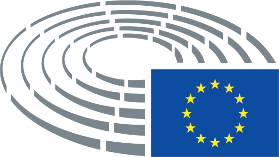 Verklaring van de gebruikte tekens	*	Raadplegingsprocedure	***	Goedkeuringsprocedure	***I	Gewone wetgevingsprocedure (eerste lezing)	***II	Gewone wetgevingsprocedure (tweede lezing)	***III	Gewone wetgevingsprocedure (derde lezing)(De aangeduide procedure is gebaseerd op de in de ontwerptekst voorgestelde rechtsgrond.)Amendementen op een ontwerphandelingAmendementen van het Parlement in twee kolommenGeschrapte tekstdelen worden in de linkerkolom in vet cursief aangegeven. Vervangen tekstdelen worden in beide kolommen in vet cursief aangegeven. Nieuwe tekst wordt in de rechterkolom in vet cursief aangegeven.In de eerste en tweede regel van de koptekst boven elk amendement wordt verwezen naar het tekstdeel in kwestie van de ontwerphandeling.Indien een amendement betrekking heeft op een bestaande handeling, waarop in de ontwerphandeling wijzigingen worden voorgesteld, bevat de koptekst bovendien een derde en vierde regel, die verwijzen naar de bestaande handeling respectievelijk naar de bepaling in kwestie.Amendementen van het Parlement in de vorm van een geconsolideerde tekstNieuwe tekstdelen worden in vet cursief aangegeven. Geschrapte tekstdelen worden aangegeven met het symbool ▌of worden doorgestreept. Waar tekstdelen vervangen worden, wordt de nieuwe tekst in vet cursief aangegeven, terwijl de vervangen tekst wordt geschrapt of doorgestreept.Bij wijze van uitzondering worden zuiver technische wijzigingen die de diensten aanbrengen met het oog op de opstelling van de definitieve tekst, niet gemarkeerd.TitelWijziging van Verordening (EU) nr. 575/2013 wat betreft aanpassingen aan het kader voor securitisaties, om het economische herstel te ondersteunen in reactie op de COVID-19-pandemieWijziging van Verordening (EU) nr. 575/2013 wat betreft aanpassingen aan het kader voor securitisaties, om het economische herstel te ondersteunen in reactie op de COVID-19-pandemieWijziging van Verordening (EU) nr. 575/2013 wat betreft aanpassingen aan het kader voor securitisaties, om het economische herstel te ondersteunen in reactie op de COVID-19-pandemieWijziging van Verordening (EU) nr. 575/2013 wat betreft aanpassingen aan het kader voor securitisaties, om het economische herstel te ondersteunen in reactie op de COVID-19-pandemieDocument- en procedurenummersCOM(2020)0283 – C9-0208/2020 – 2020/0156(COD)COM(2020)0283 – C9-0208/2020 – 2020/0156(COD)COM(2020)0283 – C9-0208/2020 – 2020/0156(COD)COM(2020)0283 – C9-0208/2020 – 2020/0156(COD)Datum indiening bij EP27.7.2020Bevoegde commissie       Datum bekendmakingECON14.9.2020Rapporteurs       Datum benoemingOthmar Karas7.9.2020Datum goedkeuring10.11.2020Uitslag eindstemming+:–:0:362303623036230Bij de eindstemming aanwezige ledenGunnar Beck, Marek Belka, Isabel Benjumea Benjumea, Stefan Berger, Gilles Boyer, Francesca Donato, Derk Jan Eppink, Engin Eroglu, Markus Ferber, Jonás Fernández, Frances Fitzgerald, José Manuel García-Margallo y Marfil, Luis Garicano, Sven Giegold, Valentino Grant, Claude Gruffat, José Gusmão, Enikő Győri, Eero Heinäluoma, Danuta Maria Hübner, Stasys Jakeliūnas, Othmar Karas, Billy Kelleher, Ondřej Kovařík, Georgios Kyrtsos, Aurore Lalucq, Philippe Lamberts, Aušra Maldeikienė, Pedro Marques, Costas Mavrides, Jörg Meuthen, Csaba Molnár, Siegfried Mureşan, Caroline Nagtegaal, Luděk Niedermayer, Lefteris Nikolaou-Alavanos, Piernicola Pedicini, Lídia Pereira, Kira Marie Peter-Hansen, Sirpa Pietikäinen, Dragoș Pîslaru, Evelyn Regner, Antonio Maria Rinaldi, Alfred Sant, Ralf Seekatz, Pedro Silva Pereira, Paul Tang, Cristian Terheş, Irene Tinagli, Ernest Urtasun, Inese Vaidere, Johan Van Overtveldt, Stéphanie Yon-Courtin, Marco Zanni, Roberts ZīleGunnar Beck, Marek Belka, Isabel Benjumea Benjumea, Stefan Berger, Gilles Boyer, Francesca Donato, Derk Jan Eppink, Engin Eroglu, Markus Ferber, Jonás Fernández, Frances Fitzgerald, José Manuel García-Margallo y Marfil, Luis Garicano, Sven Giegold, Valentino Grant, Claude Gruffat, José Gusmão, Enikő Győri, Eero Heinäluoma, Danuta Maria Hübner, Stasys Jakeliūnas, Othmar Karas, Billy Kelleher, Ondřej Kovařík, Georgios Kyrtsos, Aurore Lalucq, Philippe Lamberts, Aušra Maldeikienė, Pedro Marques, Costas Mavrides, Jörg Meuthen, Csaba Molnár, Siegfried Mureşan, Caroline Nagtegaal, Luděk Niedermayer, Lefteris Nikolaou-Alavanos, Piernicola Pedicini, Lídia Pereira, Kira Marie Peter-Hansen, Sirpa Pietikäinen, Dragoș Pîslaru, Evelyn Regner, Antonio Maria Rinaldi, Alfred Sant, Ralf Seekatz, Pedro Silva Pereira, Paul Tang, Cristian Terheş, Irene Tinagli, Ernest Urtasun, Inese Vaidere, Johan Van Overtveldt, Stéphanie Yon-Courtin, Marco Zanni, Roberts ZīleGunnar Beck, Marek Belka, Isabel Benjumea Benjumea, Stefan Berger, Gilles Boyer, Francesca Donato, Derk Jan Eppink, Engin Eroglu, Markus Ferber, Jonás Fernández, Frances Fitzgerald, José Manuel García-Margallo y Marfil, Luis Garicano, Sven Giegold, Valentino Grant, Claude Gruffat, José Gusmão, Enikő Győri, Eero Heinäluoma, Danuta Maria Hübner, Stasys Jakeliūnas, Othmar Karas, Billy Kelleher, Ondřej Kovařík, Georgios Kyrtsos, Aurore Lalucq, Philippe Lamberts, Aušra Maldeikienė, Pedro Marques, Costas Mavrides, Jörg Meuthen, Csaba Molnár, Siegfried Mureşan, Caroline Nagtegaal, Luděk Niedermayer, Lefteris Nikolaou-Alavanos, Piernicola Pedicini, Lídia Pereira, Kira Marie Peter-Hansen, Sirpa Pietikäinen, Dragoș Pîslaru, Evelyn Regner, Antonio Maria Rinaldi, Alfred Sant, Ralf Seekatz, Pedro Silva Pereira, Paul Tang, Cristian Terheş, Irene Tinagli, Ernest Urtasun, Inese Vaidere, Johan Van Overtveldt, Stéphanie Yon-Courtin, Marco Zanni, Roberts ZīleGunnar Beck, Marek Belka, Isabel Benjumea Benjumea, Stefan Berger, Gilles Boyer, Francesca Donato, Derk Jan Eppink, Engin Eroglu, Markus Ferber, Jonás Fernández, Frances Fitzgerald, José Manuel García-Margallo y Marfil, Luis Garicano, Sven Giegold, Valentino Grant, Claude Gruffat, José Gusmão, Enikő Győri, Eero Heinäluoma, Danuta Maria Hübner, Stasys Jakeliūnas, Othmar Karas, Billy Kelleher, Ondřej Kovařík, Georgios Kyrtsos, Aurore Lalucq, Philippe Lamberts, Aušra Maldeikienė, Pedro Marques, Costas Mavrides, Jörg Meuthen, Csaba Molnár, Siegfried Mureşan, Caroline Nagtegaal, Luděk Niedermayer, Lefteris Nikolaou-Alavanos, Piernicola Pedicini, Lídia Pereira, Kira Marie Peter-Hansen, Sirpa Pietikäinen, Dragoș Pîslaru, Evelyn Regner, Antonio Maria Rinaldi, Alfred Sant, Ralf Seekatz, Pedro Silva Pereira, Paul Tang, Cristian Terheş, Irene Tinagli, Ernest Urtasun, Inese Vaidere, Johan Van Overtveldt, Stéphanie Yon-Courtin, Marco Zanni, Roberts ZīleBij de eindstemming aanwezige vaste plaatsvervangersGerolf Annemans, Chris MacManus, Mick WallaceGerolf Annemans, Chris MacManus, Mick WallaceGerolf Annemans, Chris MacManus, Mick WallaceGerolf Annemans, Chris MacManus, Mick WallaceBij de eindstemming aanwezige plaatsvervangers (art. 209, lid 7)Dietmar KösterDietmar KösterDietmar KösterDietmar KösterDatum indiening10.11.202010.11.202010.11.202010.11.202036+PPEIsabel Benjumea Benjumea, Stefan Berger, Markus Ferber, Frances Fitzgerald, José Manuel García-Margallo y Marfil, Enikő Győri, Danuta Maria Hübner, Othmar Karas, Georgios Kyrtsos, Aušra Maldeikienė, Siegfried Mureşan, Luděk Niedermayer, Lídia Pereira, Sirpa Pietikäinen, Ralf Seekatz, Inese VaidereRenewGilles Boyer, Engin Eroglu, Luis Garicano, Billy Kelleher, Ondřej Kovařík, Caroline Nagtegaal, Dragoș Pîslaru, Stéphanie Yon-CourtinS&DMarek Belka, Jonás Fernández, Eero Heinäluoma, Dietmar Köster, Pedro Marques, Costas Mavrides, Csaba Molnár, Evelyn Regner, Alfred Sant, Pedro Silva Pereira, Paul Tang, Irene Tinagli23-ECRDerk Jan Eppink, Cristian Terheş, Johan Van Overtveldt, Roberts ZīleGUE/NGLJosé Gusmão, Chris MacManus, Mick WallaceIDGerolf Annemans, Gunnar Beck, Francesca Donato, Valentino Grant, Jörg Meuthen, Antonio Maria Rinaldi, Marco ZanniNILefteris Nikolaou-Alavanos, Piernicola PediciniS&DAurore LalucqVerts/ALESven Giegold, Claude Gruffat, Stasys Jakeliūnas, Philippe Lamberts, Kira Marie Peter-Hansen, Ernest Urtasun00